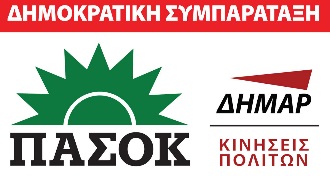  ΚΟΙΝΟΒΟΥΛΕΥΤΙΚΗ ΟΜΑΔΑ ΠΑ.ΣΟ.Κ. – ΔΗΜ.ΑΡ.ΕΡΩΤΗΣΗΠΡΟΣ ΤΟΥΣ ΥΠΟΥΡΓΟΥΣ:ΕΣΩΤΕΡΙΚΩΝ ΚΑΙ ΔΙΟΙΚΗΤΙΚΗΣ ΑΝΑΣΥΓΚΡΟΤΗΣΗΣ, κ. Π. ΚουρουπλήΥΓΕΙΑΣ, κ. Α. Ξανθό Αθήνα, 27/09/2016ΘΕΜΑ: «Κατάσταση στο κέντρο φιλοξενίας Νέας Καβάλας και προστασία της δημόσιας υγείας»Σύμφωνα με τα πορίσματα των εκθέσεων υγειονομικού ελέγχου που διενήργησε η Περιφέρεια Κεντρικής Μακεδονίας την 4η Αυγούστου και την 6η Σεπτεμβρίου στο κέντρο φιλοξενίας Νέας Καβάλας στο Κιλκίς και ενώ είχε ήδη προκληθεί θόρυβος με τα συνεχώς αυξανόμενα περιστατικά ηπατίτιδας, η κατάσταση επιδεινώθηκε δραματικά από τον Αύγουστο προς το Σεπτέμβριο με τη «δημιουργία ανθυγιεινής κατάστασης και αύξησης του κίνδυνου εμφάνισης μεταδοτικών νοσημάτων» όπως χαρακτηριστικά αναφέρουν οι υπάλληλοι που διενήργησαν την αυτοψία.Σημειώνεται ότι η εξασφάλιση των συνθηκών υγιεινής και καθαριότητας έχει ανατεθεί από την κυβέρνηση σε ιδιωτικά συνεργεία με τις συνηθισμένες πλέον από αυτήν διαδικασίες απευθείας ανάθεσης κατά παρέκκλιση του βασικού θεσμικού πλαισίου διενέργειας διαγωνισμών. Τα συνεργεία όπως προκύπτει από τα πορίσματα του ως άνω υγειονομικού ελέγχου, εκτελούν πλημμελώς το έργο που έχουν αναλάβει, δίχως μάλιστα να ελέγχονται ως προς το επίπεδο των παρεχόμενων υπηρεσιών, φαινόμενο αναμενόμενο όταν οι διαδικασίες ανάθεσης υπηρεσιών γίνονται πρόχειρα.Ενδεικτικό της κατάστασης είναι ότι η διοίκηση ενός από τα μεγαλύτερα κέντρα φιλοξενίας, που ουσιαστικά αντικατέστησε τον άτυπο καταυλισμό της Ειδομένης, φέρεται να έχει ανατεθεί από την Κυβέρνηση σε διάφορα πρόσωπα, ατύπως αλλά και αδιαφανώς, χωρίς φυσικά να υπάρχει και καμία πληροφόρηση για το εύρος των αρμοδιοτήτων που ασκούν και την αμοιβή τους.Αποτέλεσμα των άθλιων συνθήκων υγιεινής και των εν γένει οργανωτικών προβλημάτων του κέντρου φιλοξενίας είναι τα 17 έως τώρα επισήμως διαγνωσμένα κρούσματα ηπατίτιδας, με τα περισσότερα από αυτά να αφορούν σε παιδιά, χωρίς να γνωρίζουμε πόσα ακόμη από τα 2000 άτομα του κέντρου φιλοξενίας νοσούν.Υπενθυμίζεται ότι σύμφωνα με τις Υ1/Γ.Π. οικ.14020220/12/2011 και Υ1/Γ.Π. οικ.14095821/12/2011 αποφάσεις του Υπουργείου Υγείας, ο εμβολιασμός για ηπατίτιδα Α για όλα τα υγιή παιδιά άνω του ενός έτους είναι υποχρεωτικός, όπως είναι και επιλεκτικά για τους ενήλικες που ανήκουν σε ομάδες υψηλού κινδύνου. Μάλιστα, σύμφωνα με το άρθρο 33 του ν.2676/1999, η προληπτική ιατρική και η λήψη μέτρων για την πρόληψη της εκδήλωσης ή την αποτροπή εμφάνισης νοσηρών καταστάσεων είναι υποχρεωτική και προβλέπεται τιμωρία για την παράβαση τους. Εξ άλλου, σύμφωνα με το άρθρο 284 του Ποινικού Κώδικα, η παραβίαση των διατάξεων του Νόμου για την αποτροπή της εισβολής ή διάδοσης μιας μεταδοτικής ασθένειας (όπως είναι κατ’ εξοχήν η ηπατίτιδα) επισύρει σοβαρές ποινικές ευθύνες, που πρέπει σήμερα να αναζητηθούν και αποδοθούν.Παράλληλα βάσει του ν.3389/2005 ο Διοικητής της Υγειονομικής Περιφέρειας ως αρμόδιος να «σχεδιάζει, προγραμματίζει, οργανώνει και ελέγχει την εφαρμογή των πολιτικών υγείας που εκπονούνται και ασκούνται στην περιφέρεια ευθύνης του», είναι υπεύθυνος και για την εφαρμογή ή μη της νομοθεσίας για την προληπτική ιατρική και στους προσφυγικούς καταυλισμούς.Ο Διοικητής της 4ης ΥΠΕ κ. Πλωμαρίτης, ο οποίος είναι και ιατρός λοιμωξιολόγος, σε δηλώσεις του στον τύπο στις 11 Αυγούστου είχε διαβεβαιώσει ότι δεν υπάρχει κίνδυνος για τη δημόσια υγεία.Βάσει των ανωτέρω ερωτάστε:Ποιος είναι υπόλογος, κατά περίπτωση,  για τη διασφάλιση της υγείας, της ασφάλειας και της καθαριότητας των κέντρων φιλοξενίας; Γιατί δεν εφαρμόστηκε η νομοθεσία για τον προληπτικό εμβολιασμό των παιδιών, αλλά και των ενήλικων, που διαμένουν στο κέντρο φιλοξενίας;Σκοπεύετε επιτέλους να αποκαταστήσετε στοιχειωδώς την νομική αρτιότητα στη διοίκηση και τη λειτουργία των κέντρων φιλοξενίας ώστε να βελτιωθούν οι στοιχειώδεις υπηρεσίες καθαριότητας και υγειονομικού χαρακτήρα αλλά και εν γένει οι συνθήκες φιλοξενίας;Σκοπεύετε, έστω και τώρα, να ενσκήψετε με σοβαρότητα και με σοβαρό επιχειρησιακό σχεδιασμό πάνω στο προσφυγικό και μεταναστευτικό πρόβλημα, εξασφαλίζοντας κατ΄ αρχάς ασφαλείς συνθήκες υγιεινής, για τους ταλαιπωρημένους πρόσφυγες και μετανάστες σε όλα τα κέντρα φιλοξενίας, πριν κινδυνέψουν ανθρώπινες ζωές;Οι ερωτώντες ΒουλευτέςΕύη Χριστοφιλοπούλου                                                                        Μιχάλης Τζελέπης